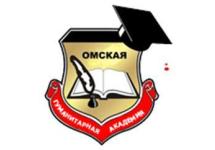 МЕТОДИЧЕСКИЕ УКАЗАНИЯ ПРАКТИЧЕСКОЙ ПОДГОТОВКИ ПРИ РЕАЛИЗАЦИИ ПРОИЗВОДСТВЕННОЙ ПРАКТИПРОИЗВОДСТВЕННАЯ ПРАКТИКА(научно-исследовательская работа)Направление подготовки 37.03.01 «Психология» (уровень бакалавриата)
Направленность (профиль) программы «Психологическое консультирование»Омск, 2024Составитель:Доцент кафедры педагогики, психологии и социальной работы           д.пс.н., профессор Е.П.Щербаков  Рекомендованы решением кафедры педагогики, психологии и социальной работыпротокол  №4 от 25.03.2024	Зав. кафедрой к.п.н., доцент Котлярова Т.С.Методические указания предназначены для студентов Омской гуманитарной академии, обучающихся по направлению 37.03.01 «Психология»   СОДЕРЖАНИЕ1. Общие положения2. Содержание производственной практики (научно-исследовательская работа)3. Приобретение профессиональных умений и навыков научно-исследовательской деятельности в период прохождения производственной практики4. Требования к оформлению отчета производственной практики (научно-исследовательская работа)Приложения1. Общие положенияПрактическая подготовка обучающихся в форме производственной практики (научно-исследовательская работа)по направлению 37.03.01  Психология проводится в соответствии с ФГОС ВО, графиком учебного процесса, учебным планом.  Научно-исследовательская работа является обязательной и представляет особый вид учебных занятий, непосредственно ориентированных на профессионально - практическую подготовку обучающихся.Практическая подготовка обучающихся в форме производственной практики(научно-исследовательская работа) проводится в целях получения профессиональных умений и опыта профессиональной деятельности.Практическая подготовка обучающихся в форме производственной практики(научно-исследовательская работа) – это вид учебной работы, направленный на расширение и закрепление теоретических знаний, полученных в процессе обучения, приобретение и совершенствование практических навыков по избранной образовательной программе, подготовку к будущей профессиональной деятельности. В ходе прохождения практической подготовки происходит закрепление знаний и умений, усвоенных студентами в процессе изучения общепсихологических дисциплин и прикладной психологии, что способствуют комплексному формированию общекультурных и профессиональных компетенций.Раздел образовательной программы «Практика»реализуется в рамках   осуществления практической подготовки обучающихся. Практическая подготовка – это форма организации образовательной деятельности при освоении образовательной программы в условиях выполнения обучающимися определенных видов работ, связанных с будущей профессиональной деятельностью и направленных на формирование, закрепление, развитие практических навыков и компетенций по профилю «Психологическое консультирование». Методические указания составленыв соответствии с:Федеральным законом  N 273-ФЗ - Федеральный закон от 29 декабря 2012 года N 273-ФЗ «Об образовании в Российской Федерации»; Федеральным законом  N 403-ФЗ - Федеральный закон от 2 декабря 2019 г. N 403-ФЗ «О внесении изменений в Федеральный закон «Об образовании в Российской Федерации» и отдельные законодательные акты Российской Федерации»; Приказом N 885/390, соответственно - Положением о практической подготовке обучающихся, утвержденным  приказом Министерства науки и высшего образования Российской Федерации и Министерства просвещения Российской Федерации от 5 августа 2020 г. N 885/390 (зарегистрированным  Министерством юстиции Российской Федерации 11 сентября 2020 г., регистрационный N 59778).Положением о практической подготовке обучающихся, осваивающих основные образовательные программы высшего образования – программы бакалавриата, программы магистратуры в ЧУОО ВО «Омская гуманитарная академия» (одобренным  на заседании Студенческого совета протокол № 2 от 28.09.2020 г, одобренным решением Ученого совета ЧУОО ВО «ОмГА» протокол № 2 от 28.09.2020 года, утвержденным  Председателем Ученого совета пр.№ 122 от 28.09.2020 г).  Цельюпрактической подготовки обучающихся в форме производственной практики(научно-исследовательская работа)является:Цель производственной практики: научно-исследовательская работа – освоение форм профессиональной деятельности в полном объеме, закрепление умений, полученных при выполнении практических заданий предыдущих лет обучения, получение навыков самостоятельной научно-исследовательской работы, практического участия в научно- исследовательской работы.Задачипрактической подготовки обучающихся в форме производственной практики(научно-исследовательская работа):- освоение функций и обязанностей психолога в условиях организации; - развитие умений разработки коррекционных программ работы по оказанию конкретной помощи клиентам; - формирование навыков деловой коммуникации в конкретных условиях профессиональной деятельности психолога; - формирование профессионального мышления, развитие профессионального самосознания1.2. Место практической подготовки обучающихся в форме производственной практики(научно-исследовательская работа) в структуре ОП ВОПроизводственная практика (научно-исследовательская работа)базируется на изучении следующих дисциплин:общей психологии;общепсихологического практикума;экспериментальной психологии;психодиагностики;введении в профессию;общей психологии и возрастной психологии;психологическое консультирование;психология общения;1.3. Формы и способы проведения практической подготовки обучающихся в форме производственной практики(научно-исследовательская работа)Согласно Учебному плану направления подготовки 37.03.01 Психология производственной практики (научно-исследовательская работа) проводится путем сочетания в календарном учебном графике периодов учебного времени для проведения практик с периодом учебного времени для проведения теоретических занятий. Непрерывная форма проведения производственной практики может быть установлена в соответствии с индивидуальным учебным планом обучающегося.Способом проведения производственной практики (научно-исследовательская) для студентов очной и очно-заочной, заочной форм обучения является стационарный – проводится в ЧУОО ВО ОмГА либо в профильной организации, расположенной на территории г. Омска; Производственная практика (научно-исследовательская работа)может проводиться в структурных подразделениях ОмГА. Производственную практикустуденты проходят на предприятиях (в организациях), профиль деятельности которых соответствует избранной специальности. Профильная организация должна отвечать следующим требованиям: наличие необходимой материально-технической базы; профиль деятельности организации, отвечающий профессиональным компетенциям направления подготовки. наличие квалифицированных сотрудников, привлекаемых к руководству практикой обучающихся. Область профессиональной деятельности включает  сферу образования, здравоохранения, культуры,спорта, обороноспособности страны, юриспруденции, управления, социальной помощи населению.В период практики обучающийся работает в психологической службе и отделах организации, выполняющих функции согласно профилю образовательной программы обучающегося. Обучающиеся проходят практику на основе договоров с организациями. Обучающиеся, совмещающие обучение с трудовой деятельностью, вправе проходить производственную практику по месту трудовой деятельности в случаях, если профессиональная деятельность, осуществляемая ими, соответствует требованиям к содержанию практики.В процессе прохождения практики обучающиеся находятся на рабочих местах и выполняют часть обязанностей штатных работников, как внештатные работники, а при наличии вакансии студент может быть зачислен на штатную должность с выплатой заработной платы. Зачисление обучающегося на штатную должность, не освобождает их от выполнения программы практики.Для лиц с ограниченными возможностями здоровья прохождение практики должно учитывать состояние здоровья и требования по доступности мест прохождения практики и аудиторий для получения консультаций у руководителя.Академия и профильная организация должны соответствовать условиям организации обучения студентов с ограниченными возможностями здоровья, определяющегося адаптированной образовательной программой, а для инвалидов также в соответствии с индивидуальной программой их реабилитации.  Под специальными условиями для прохождения практики обучающимися с ограниченными возможностями здоровья и инвалидов понимаются условия обучения таких обучающихся, включающие в себя использование специальных образовательных программ и методов обучения и воспитания, специальных учебников, учебных пособий и дидактических материалов, специальных технических средств обучения коллективного и индивидуального пользования, предоставление услуг ассистента (помощника), оказывающего обучающимся необходимую техническую помощь, проведение групповых и индивидуальных коррекционных занятий, обеспечение доступа к зданиям организаций и другие условия, без которых невозможно или затруднено освоение образовательных программ для лиц с ограниченными возможностями здоровья и инвалидов.Организация практической подготовки обучающихся в форме производственной практики (научно-исследовательская работа)Руководитель практики от профильной организации:согласовывает индивидуальные задания, содержание и планируемые результаты практики;предоставляет рабочие места обучающимся;обеспечивает безопасные условия для прохождения практики студентами, отвечающие санитарным правилам и требованиям охраны труда;проводит инструктаж обучающихся по ознакомлению с требованиями охраны труда, техники безопасности, пожарной безопасности, а также правилами внутреннего трудового распорядка;распределяет студентов по рабочим местам, контролирует соблюдение трудовой и производственной дисциплины, знакомит с организацией работ на конкретном рабочем месте, контролирует ведение дневников.По итогам практики руководитель практики – представитель организации готовит производственную характеристику – отзыв от организации. Данный отзыв прилагается к отчету о практике. Отзыв руководителя практики может отражать следующие моменты. Характеристика обучающегося как специалиста, овладевшего определенным набором профессиональных компетенций; способность к профессиональной деятельности, к творческому мышлению, инициативность и дисциплинированность, направления дальнейшего совершенствования, недостатки и пробелы в подготовке студента. Оценка выполнения студентом работ, дается, как правило,  в баллах.Во время прохождения практики необходимо подготовить письменный отчёт о результатах практики в соответствии с  требованиями по оформлению, который следует сдать руководителю и защитить.Сроки и продолжительность практической подготовки обучающихся в форме производственной практики(научно-исследовательская работа)Производственная практика (научно-исследовательская работа) студентов проходит в соответствии с учебным планом в течение 2 недель.Календарные сроки прохождения практики устанавливаются учебным планом направления подготовки обучающихся «Психология». Распределение времени на изучение отдельных вопросов осуществляется руководителем практики от академии и организацией, где студент проходит практику, исходя из условий прохождения практики. Необходимо ведение дневника практики. Отчет по практике следует подготовить, сдать руководителю на проверку и защитить.Несоблюдение сроков, указанных в учебном плане, является основанием для получения отрицательного отзыва научного руководителя. Грубое нарушение сроков прохождения практики и сдачи отчёта может стать основанием рассмотрения вопроса на заседании кафедры о невозможности допуска студента к дальнейшему обучению.Общее руководство практикой осуществляет Омская гуманитарная академия:заключает договоры с предприятиями (организациями), являющимися объектами практики;устанавливает календарные графики прохождения практики;осуществляет контроль над организацией и проведением практики, соблюдением сроков её прохождения и отчетности студентов.Методическое руководство производственной практикой (научно-исследовательская работа) осуществляет кафедра педагогики, психологии и социальной работы. Квалификация руководителей практики соответствует квалификационным характеристикам, установленным согласно Приказу Министерства труда и социальной защиты РФ «Об утверждении профессионального стандарта «Педагог профессионального обучения, профессионального образования и дополнительного профессионального образования» от 07.08. 2014 № 946.Перед убытием к месту прохождения практики студент проходит инструктаж по технике безопасности, ознакомится с программой практики, изучает рекомендуемую справочную и специальную литературу, консультируется у руководителя практики ОмГА.Обязанности кафедры, ответственной за организацию практики (выпускающей кафедры): назначение руководителей практики из числа научно-педагогических работников, подготовка приказа о распределении студентов на практику, обеспечение предприятий и самих студентов программами практики, согласование программ практики с предприятиями-базами практики, методическое руководство, а также проведение организационного собрания студентов и руководителей практики по разъяснению целей, содержания, порядка и контроля прохождения практики.          Руководитель практики от организации:составляет рабочий график (план) проведения практики;разрабатывает индивидуальные задания для обучающихся, выполняемые в период практики;участвует в распределении студентов по рабочим местам и видам работ в организации;осуществляет контроль за соблюдением сроков проведения практики;оказывает методическую помощь обучающимся при выполнении ими индивидуальных заданий;оценивает результаты прохождения практики обучающимися.При проведении практики в профильной организации руководителем практики от организации и руководителем практики от профильной организации составляется совместный рабочий график (план) проведения практики (приложение).Функции организации – базы практики и обязанности руководителя практики – представителя организациидолжны обеспечить эффективное прохождение практики. Функции руководителя практики от профильной организации возлагаются на высококвалифицированных специалистов определенных структурных подразделений.Подведение итогов практической подготовки обучающихся в форме производственной практики (научно-исследовательская работа). Защита отчета.Срок сдачи студентами отчета о практике на кафедру устанавливается кафедрой в соответствии с учебным планом и графиком учебного процесса. Руководитель практики от кафедры проверяет отчет на соответствие программе практики, индивидуальному заданию, наличию первичных документов, отражающих деятельность организации.Итоговая дифференцированная оценка по результатам прохождения практики определяется на заседании специальной комиссии по защите отчета, состав которой определяется кафедрой, в сроки, устанавливаемые ею. Перенос сроков защиты возможен только при прохождении студентом практики за пределами региона, а также при наличии иных уважительных причин по письменному заявлению студента, и оформляется в установленном порядке. В процессе защиты студент должен кратко охарактеризовать организацию, являющуюся базой практики, изложить основные выводы о деятельности организации, ответить на вопросы членов комиссии.Основными требованиями, предъявляемыми к отчету о практике и его защите, являются:Выполнение программы практики, соответствие разделов отчета разделам программы.Самостоятельность студента при подготовке отчета.Соответствие заголовков и содержания разделов.Наличие выводов и предложений по разделам.Выполнение индивидуального задания, согласованного с научным руководителем.Соблюдение требований к оформлению отчета по практике.Полные и четкие ответы на вопросы комиссии при защите отчета.Оценки, используемые при защите отчета о практике, «отлично», «хорошо», «удовлетворительно» и «неудовлетворительно».Критерии. Для получения оценки «отлично» необходимо  продемонстрировать высокий уровень по всем требованиям, предъявляемым к содержанию и оформлению отчета о практике и его защите, правильно и полно ответить на вопросы членов комиссии. Для получения оценки «хорошо» необходимо продемонстрировать средний уровень (с незначительными отклонениями) по всем требованиям, предъявляемым к содержанию и оформлению отчета о практике и его защите, правильно ответить на вопросы членов комиссии.Для получения «удовлетворительной» оценки необходимо продемонстрировать допустимый уровень (с незначительными отклонениями) по всем требованиям, предъявляемым к содержанию и оформлению отчета о практике и его защите, поверхностно ответить на вопросы членов комиссии.«Неудовлетворительно» оценивается уровень «ниже допустимого» как минимум по одному требованию, предъявляемому к содержанию и оформлению отчета о практике и его защите. Положительная оценка по результатам защиты отчёта о практике вносится в ведомость и зачетную книжку студента.Студенты, по уважительной или неуважительной причине не выполнившие программу практики, не защитившие отчеты о практике в установленный срок или получившие неудовлетворительную оценку при защите отчета, получают академическую задолженность, ликвидация которой документально оформляется и осуществляется в установленном порядке. 2. Содержание практической подготовки в форме производственной практики (научно-исследовательская работа).По прибытии на место практики студент должен в первую очередь пройти инструктаж по технике безопасности  (отражается в дневнике практики первым пунктом и в совместном графике (Приложение 6)).-  в оответствии с учебным планом Производственная практика (научно-исследовательская работа)  включает следующее:отрабатывают на практике принципы научно-исследовательской работы, осваивают методы и методику ведения научной работы. Студенты приобретают опыт ведения научного исследования, в процессе которого воплощают:свои творческие идеи и научные замыслы, собирают научно-исследовательский материал, анализируют и обобщают его результаты, оформляемые и представляемые затем в рамках выпускной квалификационной (бакалаврской) работы.Производственная практика: научно-исследовательская осуществляется в три этапа: 1. Подготовительный этап (Организационные аспекты практики, Определение индивидуального задания по практике. Получение инструкций от руководителей практики от Академии и от профильной организации по прохождению практики, инструктаж по технике безопасности, пожарной безопасности, по требованиям охраны труда, правил внутреннего распорядка (при наличии в организации), ознакомление с нормативно-правовыми актами, регулирующими деятельность организации. Знакомство с учреждением. Знакомство с работой психолога, его обязанностями согласно должностным инструкциям и документацией психолога в условиях конкретной организации. Соблюдение правил внутреннего трудового распорядка. Составление и реализация плана прохождения практики, работы. 2. Основной этап Работа по тематике исследования по тематике ВКР, проблемного поля исследования и основных подходов к решению проблемы в современной научной литературе. Составление плана исследования работы выпускной квалификационной работой. Планирование научного исследования; оценка его соответствия современным требованиям, целям исследования и этико – деонтологическим нормам психолога.Ознакомление с тематикой исследовательских работ по психологии. Уточнение темы и методологии исследования. Теоретический анализ отдельных аспектов рассматриваемой исследовательской проблемы.Формирование полного перечня использованной литературы, в том числе с источниками на иностранных языках. Библиографический список ВКР.Формирование комплекса психодиагностических методик, адекватных цели исследования. Методы и методики исследования. Самостоятельное проведение исследования научных концепций по тематике ВКРИнтерпретация полученных результатов, подготовка заключений и рекомендаций.  3. Заключительный этап (Анализ и обобщение результатов, выводов. Написание и защита отчета о прохождении производственной практики (научно-исследовательская работа)).3. Приобретение профессиональных умений и навыков научно-исследовательской деятельности в период прохождения практической подготовки в форме производственной практики (научно-исследовательская работа)В соответствии с индивидуальным заданием, обучающиеся во время производственной практики проводят научно-исследовательскую работу (НИРС) (индивидуальное задание). Её тема выбирается с учетом профиля направления подготовки, интересов студента и предприятия, являющегося объектом практики. Тема НИРС согласовывается также с руководителем практики от предприятия (организации). Научное исследование должно содержать:всестороннее и детальное изучение предметной области с целью выявления проблемной ситуации;выбор и обоснование цели исследования, а также основных способов ее достижения;четкую формулировку задач исследования с указанием их теоретического и практического значениявыбор и обоснование инструментария практической реализации задач исследования;получение численных результатов;анализ полученных результатов и указание дальнейших направлений развития исследований в рамках изучаемой проблемы.Требования к оформлению отчета практической подготовки в формепроизводственной практики (научно-исследовательская работа)Содержание отчета При составлении отчета о практике используются дневник и материалы, накопленные по каждой изученной теме программы. Отчет по производственной практике должен содержать 20-30 страниц текста и иметь:титульный лист (приложение 1)содержаниетематические разделызаключениесписок использованной литературы приложения.Основным содержанием производственной практики: научно-исследовательская работа является выполнение индивидуального задания, связанного с проведением научно-исследовательской работой. Это может быть: участие в проведении психологических исследований на основе профессиональных знаний и применения психологических технологий, позволяющих осуществлять решение типовых задач в различных научных и научно-практических областях психологии; изучение научной информации, российского и зарубежного опыта по тематике исследования; применение стандартизованных методик; обработка данных с использованием стандартных пакетов программного обеспечения.Содержание включает наименование тематических разделов с указанием номера их начальной страницы.Во введении дается общая характеристика конкретного рабочего места. Здесь также описываются задания, полученные студентами от руководителей, указываются способы их выполнения.Втематических разделах:- приводятся подробные сведения о работе организации (предприятия), его структуре, выполняемых функциях; - дается характеристика его работы, описываются функции конкретных работников.В разделе, посвященном научному исследованию, следует отразить:- обоснование цели исследования;- обоснование инструментария практической реализации исследования;- пути оптимального решения поставленных задач;- анализ полученных результатов с четким обоснованием их теоретического и практического значения.В заключении подводятся итоги практики, формулируются выводы, даются рекомендации по совершенствованию работы психолога предприятия (организации).Оформление отчётаКаждая письменная работа должна быть набрана в текстовом редакторе (с включением таблиц и иллюстраций непосредственно в текст работы) и сохранена в формате doc в виде одного файла (начиная с титульного листа и заканчивая последней страницей). Формат страницы – А 4.Текст письменной работы следует набирать, соблюдая следующие размеры полей: правое – 10 мм, верхнее и нижнее – 20 мм, левое – 30 мм. Тип шрифта: Times New Roman, размер: 14 pt (пунктов) (на рисунках и в таблицах допускается применение более мелкого размера шрифта, но не менее 10 pt). Текст печатается через полтора интервала, красная строка – 1,25 см. Цвет шрифта должен быть черным, необходимо соблюдать равномерную плотность, контрастность и четкость изображения по всей работе. Полужирный шрифт, курсив и подчеркнутый шрифт не применяются.Выравнивание текста - по ширине. Выравнивание таблиц и рисунков – по центру.Расстановка переносов - автоматическая.Каждая страница текста, включая иллюстрации и приложения, нумеруется арабскими цифрами по порядку без пропусков и повторений. Титульный лист включается в общее количество страниц, но номер страницы на нем не ставится. Номера страниц проставляются в центре нижней части листа (нижнего колонтитула) без точки. Требования к оформлению отчета изложены в Положении о правилах оформления письменных работ и отчётов обучающихся ОмГА с которыми можно ознакомиться по ссылке http://omga.su/sveden/files/pol_o_prav_oform.pdfПриложение 1Кафедра педагогики, психологии и социальной работыЗадание дляпрактической подготовки ( производственная практика)____________________________________________Фамилия, Имя, Отчество студента (-ки)Направление подготовки: Психология Направленность (профиль) программы:Психологическое консультированиеВид практики: Производственная практикаТип практики: Научно-исследовательская работаИндивидуальные задания для практической подготовки при реализации производственной практики:_____________________________________________________________________________________________________________________________________________________________________________________________________________________________________________Дата выдачи задания:     __.__.20__ г.Руководитель:  __________    Задание принял(а) к исполнению:  ___________ПРИМЕР ЗАДАНИЯ ДЛЯ ПРАКТИЧЕСКОЙ ПОДГОТОВКИ(ПРОИЗВОДСТВЕННАЯ ПРАКТИКА)Кафедра педагогики, психологии и социальной работыЗадание дляпрактической подготовки ( производственная практика)Иванов Иван ИвановичФамилия, Имя, Отчество студента (-ки)Направление подготовки: Психология Направленность (профиль) программы:Психологическое консультированиеВид практики: Производственная практикаТип практики: Научно-исследовательская работаИндивидуальные задания для практической подготовки при реализации производственной практики:1 Изучение на базе практики психологической литературы отечественных и зарубежных психологов-практиков по оказанию психологической помощи.2. Осуществление научно-исследовательской работы по теме ВКР: определение объекта, предмета, целей и задач исследования, методического инструментария, проведение эксперимента с применением комплекса психологических методик.3. На основе изученных материалов теоретическое обоснование проблемы и оказания психологической помощи (психологическое консультирование и психокоррекция).4. Самооценка результативности практики. Обобщить полученные на практике результаты.Дата выдачи задания:     __.__.20__ г.Руководитель:  __________    Задание принял(а) к исполнению:  ___________Приложение 2Кафедра педагогики, психологии и социальной работыОТЧЕТО ПРАКТИЧЕСКОЙ ПОДГОТОВКЕ (ПРОИЗВОДСТВЕННАЯ ПРАКТИКА)Вид практики. Производственная практикаТип практики Научно-исследовательская работаВыполнил(а):_____________________                   Фамилия И.О.Направление подготовки:  ПсихологияНаправленность (профиль) программы:Психологическое консультирование_____________________________________Форма обучения: заочноеРуководитель практики от ОмГА:_____________________________________Уч. степень, уч. звание, Фамилия И.О._____________________подписьМесто прохождения практики: (адрес, контактные телефоны):  Частное учреждение образовательная организация высшего образования «Омская гуманитарная академия» 644105, г. Омск,  ул. 4-я Челюскинцев, 2  «А»тел/факс: (3812) 28-47-42, 28-47-37 Руководитель принимающей организации:  ______________     ректор Еремеев А.Э.подпись                     (должность, Ф.И.О., контактный телефон)м.п.Омск,  20__Приложение 3ДНЕВНИК ПО ПРАКТИЧЕСКОЙ ПОДГОТОВКЕ( ПРОИЗВОДСТВЕННАЯ ПРАКТИКА)Подпись обучающегося ___________Подпись руководителя практики от организации ________________________Приложение 4ОТЗЫВ-ХАРАКТЕРИСТИКАСтудент (ка)____________________________________________________________курса, направления подготовки__________________________________ _________________________________________________ ЧУОО ВО «ОмГА»с «___» ____________________20___г.  по «___» ____________________20___г.проходил(а) практику в_______________________________________________ ___________________________________________________________________(адрес, наименование организации)В период прохождения практической подготовки при реализации производственной студент(ка) выполнял(а) следующие виды деятельности: _________________________________________________________________________________________________________________________________________________________________________________________________________________________________________________________________________________________________________________________________________________________В ходе практической подготовки при реализации производственной  практикипроявил(а)  следующие умения и навыки:______________________________________________________________________________________________________________________________________________________________________________________________________________________________________________________________________________________________________________________________________________________________________________________________________________________________________________________________________________________________________________________________________________Замечания: _________________________________________________________________________________________________________________________________________________________________________________________________________________________________________________________________________________
Рекомендуемая оценка _________________________________________________
Руководитель практики от принимающей организации__________________Подпись ____________________________________________________________________Должность, ФИО руководителя практики от организацииудостоверяю _____   __________________________________________________           Подпись	                 Должность, ФИО должностного лица, удостоверившего подпись М.П.Приложение № 1Утверждена
приказом Министерства науки и высшего
образования Российской Федерации
и Министерства просвещения
Российской Федерации
от 5 августа 2020 г. № 885/390Примерная формаДоговор о практической подготовке обучающихся, заключаемый между организацией, осуществляющей образовательную деятельность, и организацией, осуществляющей деятельность по профилю соответствующей образовательной программыг.Омск								"___"_____________20___г.     Частное учреждение образовательная организация высшего образования «Омская гуманитарная академия»,								именуемое  в дальнейшем "Организация", в лице  Ректора					,действующего на основании 		Устава							,с одной стороны, и _____________________________________________________,именуем_____ в   дальнейшем    "Профильная   организация",    в      лице______________________________________________, действующего на основании______________________________________________________, с другой стороны,именуемые по отдельности "Сторона",   а вместе   - "Стороны",   заключилинастоящий Договор о нижеследующем.1. Предмет Договора1.1. Предметом настоящего Договора является организация практической подготовки обучающихся (далее - практическая подготовка).1.2. Образовательная программа (программы), компоненты образовательной программы, при реализации которых организуется практическая подготовка, количество обучающихся, осваивающих соответствующие компоненты образовательной программы, сроки организации практической подготовки, согласуются Сторонами и являются неотъемлемой частью настоящего Договора (приложением 1).1.3. Реализация компонентов образовательной программы, согласованных Сторонами в приложении № 1 к настоящему Договору (далее - компоненты образовательной программы), осуществляется в помещениях Профильной организации, перечень которых согласуется Сторонами и является неотъемлемой частью настоящего Договора (приложение № 2).2. Права и обязанности Сторон2.1. Организация обязана:2.1.1 не позднее, чем за 10 рабочих дней до начала практической подготовки по каждому компоненту образовательной программы представить в Профильную организацию поименные списки обучающихся, осваивающих соответствующие компоненты образовательной программы посредством практической подготовки;2.1.2 назначить руководителя по практической подготовке от Организации, который:обеспечивает организацию образовательной деятельности в форме практической подготовки при реализации компонентов образовательной программы;организует участие обучающихся в выполнении определенных видов работ, связанных с будущей профессиональной деятельностью;оказывает методическую помощь обучающимся при выполнении определенных видов работ, связанных с будущей профессиональной деятельностью;несет ответственность совместно с ответственным работником Профильной организации за реализацию компонентов образовательной программы в форме практической подготовки, за жизнь и здоровье обучающихся и работников Организации, соблюдение ими правил противопожарной безопасности, правил охраны труда, техники безопасности и санитарно-эпидемиологических правил и гигиенических нормативов;2.1.3 при смене руководителя по практической подготовке в 2–х дневный срок сообщить об этом Профильной организации;2.1.4 установить виды учебной деятельности, практики и иные компоненты образовательной программы, осваиваемые обучающимися в форме практической подготовки, включая место, продолжительность и период их реализации;2.1.5 направить обучающихся в Профильную организацию для освоения компонентов образовательной программы в форме практической подготовки;2.1.6 _________________(иные обязанности Организации).2.2. Профильная организация обязана:2.2.1 создать условия для реализации компонентов образовательной программы в форме практической подготовки, предоставить оборудование и технические средства обучения в объеме, позволяющем выполнять определенные виды работ, связанные с будущей профессиональной деятельностью обучающихся;2.2.2 назначить ответственное лицо, соответствующее требованиям трудового законодательства Российской Федерации о допуске к педагогической деятельности, из числа работников Профильной организации, которое обеспечивает организацию реализации компонентов образовательной программы в форме практической подготовки со стороны Профильной организации;2.2.3 при смене лица, указанного в пункте  2.2.2, в 2-х дневный срок сообщить об этом Организации;2.2.4 обеспечить безопасные условия реализации компонентов образовательной программы в форме практической подготовки, выполнение правил противопожарной безопасности, правил охраны труда, техники безопасности и санитарно-эпидемиологических правил и гигиенических нормативов;2.2.5 проводить оценку условий труда на рабочих местах, используемых при реализации компонентов образовательной программы в форме практической подготовки, и сообщать руководителю Организации об условиях труда и требованиях охраны труда на рабочем месте;2.2.6 ознакомить обучающихся с правилами внутреннего трудового распорядка Профильной организации, _____________________________________________________________________________________________________________;(указываются иные локальные нормативные акты Профильной организации)2.2.7 провести инструктаж обучающихся по охране труда и технике безопасности и осуществлять надзор за соблюдением обучающимися правил техники безопасности;2.2.8 предоставить обучающимся и руководителю по практической подготовке от Организации возможность пользоваться помещениями Профильной организации, согласованными Сторонами (приложение № 2 к настоящему Договору), а также находящимися в них оборудованием и техническими средствами обучения;2.2.9 обо всех случаях нарушения обучающимися правил внутреннего трудового распорядка, охраны труда и техники безопасности сообщить руководителю по практической подготовке от Организации;2.2.10 _____________(иные обязанности Профильной организации).2.3. Организация имеет право:2.3.1 осуществлять контроль соответствия условий реализации компонентов образовательной программы в форме практической подготовки требованиям настоящего Договора;2.3.2 запрашивать информацию об организации практической подготовки, в том числе о качестве и объеме выполненных обучающимися работ, связанных с будущей профессиональной деятельностью;2.3.3 __________________(иные права Организации).2.4. Профильная организация имеет право:2.4.1 требовать от обучающихся соблюдения правил внутреннего трудового распорядка, охраны труда и техники безопасности, режима конфиденциальности, принятого в Профильной организации, предпринимать необходимые действия, направленные на предотвращение ситуации, способствующей разглашению конфиденциальной информации;2.4.2 в случае установления факта нарушения обучающимися своих обязанностей в период организации практической подготовки, режима конфиденциальности приостановить реализацию компонентов образовательной программы в форме практической подготовки в отношении конкретного обучающегося;2.4.3 ___________(иные права Профильной организации).3. Срок действия договора3.1. Настоящий Договор вступает в силу после его подписания и действует до полного исполнения Сторонами обязательств.4. Заключительные положения4.1. Все споры, возникающие между Сторонами по настоящему Договору, разрешаются Сторонами в порядке, установленном законодательством Российской Федерации.4.2. Изменение настоящего Договора осуществляется по соглашению Сторон в письменной форме в виде дополнительных соглашений к настоящему Договору, которые являются его неотъемлемой частью.4.3. Настоящий Договор составлен в двух экземплярах, по одному для каждой из Сторон. Все экземпляры имеют одинаковую юридическую силу.Адреса, реквизиты и подписи СторонПриложение 6Частное  учреждение образовательная организация высшего образования «Омская гуманитарная академия»СОВМЕСТНЫЙ  РАБОЧИЙ ГРАФИК (ПЛАН) ПРОГРАММЫ ПРАКТИЧЕСКОЙПОДГОТОВКИ (НАУЧНО-ИССЛЕДОВАТЕЛЬСКАЯ РАБОТА)__________________________________________________________________ (Ф.И.О. обучающегося) Направление подготовки: Психология Направленность (профиль) программы Психологическое консультированиеВид практики. Производственная практикаТип практики: Научно-исследовательская работаРуководитель практики от ОмГА ________________________________________________                                                          (Уч. степень, уч. звание, Фамилия И.О.)Наименование профильной организации ___________________________________________________________________________________________________Руководитель практики от профильной организации_________________________________(должность Ф.И.О.) Заведующий кафедрой ППиСР:	__________________ / ___________________подписьРуководитель практики от ОмГА	___________________ / ____________________подписьРуководитель практики от профильной организации ______________/ _________________								подписьПодпись _____________________________________________________________________		  в родительном падеже: должность, ФИО руководителя практики от профильной организацииудостоверяю______________   __________________________________________________                      подпись		Должность, ФИО должностного лица, удостоверившего подпись М.П.Приложение 7Образец заявления для прохождения производственной практики  ЗАЯВЛЕНИЕ о практической подготовке обучающихсяПрошу направить для прохождения программы в форме практической подготовки при реализации производственной практики (научно-исследовательская работа) в ЧУОО ВО «ОмГА»и назначить руководителем практики от ОмГА:__________________________________________________________________(Ф.И.О., должность преподавателя)Обучающийся ____________________________				                         ___________Ф.И.О. (полностью) 									               (подпись)Руководитель практики от ОМГА				__________________________	                                                                                               ___________(Ф.И.О., должность преподавателя)							                 (подпись)Зав. кафедрой__________________________	                                                       ___________(Ф.И.О., должность)							                                                      (подпись)______________дата (за 14 дней до прохождения практики)*пояснения красным удалитьПриложение     8Пример оформления бланка психодиагностической методики для клиента.Здравствуйте!Конфликт –  это путь к взаимопониманию друг друга. Просим Вас принять участие в исследовании семейных установок как факторов поведения супругов в конфликтных ситуациях.Ваш пол: _____ж_____Ваш возраст:_______40___Количество лет в браке:__20________Инструкция:«Оцените по пятибалльной системе, насколько у вас проявляется каждое из приведенных слева свойств».Если Вы желаете узнать о результатах исследования,  оставьте свой номер телефона либо e- mail  и мы свяжемся с ВамиСпасибо за участие!Примерная тематика научно-исследовательской работы1. Специфика психологического консультирования родителей дошкольников.2. Специфика психологического консультирования родителей младших школьников.3. Особенности психологического консультирования младших школьников.4. Особенности психологического консультирования подростков.5. Особенности психологического консультирования лиц, переживших тяжелую утрату.6. Возможности и специфика использования метафор в психологическом консультировании.7. Возможности и специфика использования метафор и ритуалов в групповой терапевтической работе.8. Интеллект как возможный фактор эффективности деятельности психолога-консультанта.9. Влияние особенностей темперамента психолога-консультанта на характер и эффективность консультативного процесса.10. Специфика психологического консультирования по проблемам, связанным с агрессивным поведением.11. Особенности психологического консультирования по проблемам, связанным с девиантным поведением.12. Факторы личностного роста психолога-консультанта в психологическом консультировании.13. Факторы личностного роста клиента в психологическом консультировании.14. Влияние гендерных различий на характер и эффективность консультативного процесса.15. Особенности психологического консультирования по проблемам, связанным с самопринятием.16. Особенности психологического консультирования по проблемам одиночества.17. Специфика психологического консультирования по проблемам, связанным с аддиктивным поведением.18. Специфика Психологического консультирования по проблемам, связанным с суицидальным поведением.19. Развитие социального интеллекта средствами психологического консультирования.20. Использование психодиагностических методик в психологическом консультировании.21. Работа с мотивационной сферой средствами психологического консультирования.22. Влияние способности к воображению на эффективность деятельности психолога-консультанта.23. Использование произведений искусства в психологическом консультировании.24. Специфика психологического консультирования лиц, вовлеченных в деструктивный культ.25. Особенности психологического консультирования родственников лиц, вовлеченных в деструктивный культ.26. Специфика психотерапевтической работы с созависимыми клиентами.27. Использование психологического консультирования в работе по профилактике отказов матерей от новорожденных.28. Особенности психологического консультирования жертв интенсивного манипулирования психикой.29. Специфика психологического консультирования супружеской пары.30. Специфика психологического консультирования одного супруга.31. Психологическое консультирование по проблемам переживания расставания с партнером.32. Специфика психологического консультирования клиентов с шизоидной (симбиотической, оральной, нарциссической) структурой характера.Частное учреждение образовательная организация высшего образования
«Омская гуманитарная академия»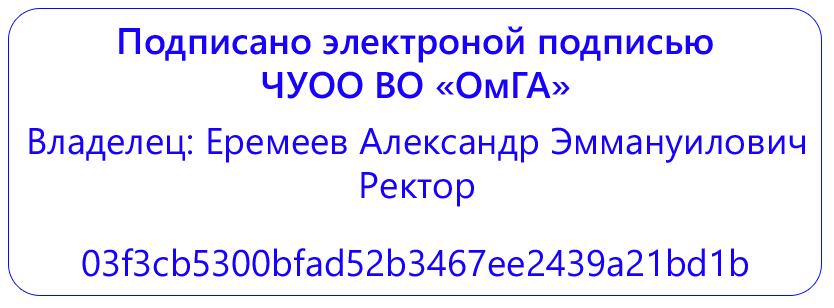 Кафедра Педагогики, психологии и социальной работы Частное учреждение образовательная организация высшего образования
«Омская гуманитарная академия»№ДатаВид деятельностиПодпись руководителя практики профильной организациио выполнении123456789101112Профильнаяорганизация:Организация:__________________________________________(полное наименование)Адрес:_________________________________________________________________________Частное учреждение образовательная организация высшего образования «Омская гуманитарная академия»_____________________(полное наименование)Адрес:644105, г.Омск, ул. 4 Челюскинцев,2А__________________________________________Ректор                                      А.Э.Еремеев(наименование должности, фамилия, имя, отчество (при наличии)М.П. (при наличии)(наименование должности, фамилия, имя, отчество (при наличии)М.П. (при наличии)№Сроки проведенияПланируемые работы1.2.3.456Анализ и обобщение результатов, выводов7Написание и защита отчета о прохождении производственной практики (научно-исследовательская работа).54321Уклоняюсь от спора2Рвусь в спорОтношусь к конкуренту без предвзятости2ПодозрителенИмею адекватную самооценку4Имею завышенную самооценкуПрислушиваюсь к мнению других4Не принимаю иных мненийНе поддаюсь провокации, не завожусь3Легко завожусьУступаю в споре, иду на компромисс4Не уступаю в споре: победа или поражениеЕсли взрываюсь, то потом ощущаю чувство вины5Если взрываюсь, то считаю, что без этого нельзя.Выдерживаю корректный тон в споре, тактичность4Допускаю тон, не терпящий возражений, бестактностьСчитаю, что в споре не надо демонстрировать свои эмоции3Считаю, что в споре нужно проявить сильный характерСчитаю, что спор – крайняя форма разрешения конфликта3Считаю, что спор необходим для разрешения конфликта